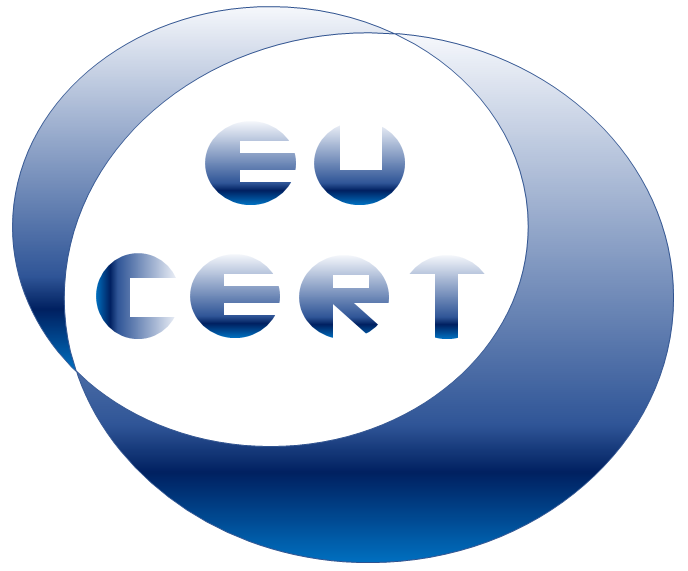 EU-CERTEuropean Certificates and Accreditation for European ProjectsAgenda for the second EU-CERT transnational partner meeting
in Portugal, LisbonThe EU-CERT – Accreditation Conference!26th - 28th of October 2022Project Title:	European Certificates and Accreditation for European ProjectsAcronym:	EU-CERTReference number:	2021-1-DE02-KA220-ADU-000033541 
Project partners:	P1	University Paderborn (UPB), DE
	P2	Ingenious Knowledge GmbH (IK), DE
	P3	Associação Rede de Universidades da Terceira Idade (RUTIS), PT
	P4	TIR Consulting Group j.d.o.o., (TIR), CR
	P5	Esquare (ESQ), FR
	P6	STANDO Ltd. (STANDO), CYHost:	RUTIS Venue:	Rua Conde da Taipa, 40, 2080-069 Almeirim, PortugalWednesday, 26th of October 2022 –
Arrivial dayThursday, 27th of October 2022 –
Meeting dayFriday, 28th of April 2022 –
Departure dayApprox.
TimeTopicChairas you likeArrival at the hotels in Almeirim 
Approx.
TimeTopicChair09:30 – 10:00Welcoming the EU-CERT partners
(RUTIS / Jennifer Schneider)Warm welcomeSchedule of the meetingRutis / UPB/
All partners10:00 – 10:30Current Status of the EU-CERT project
(Jennifer Schneider)Rationale, purpose, core ideas and aims of the projectRole of the partners as per proposalOverview of the project results and linkagesProject website, Discussion, and Q&AUPB10:30 – 11.00Insight into PR1: EU-CERT - Research on Quality Criteria, Accreditation and Certificate Structures
(Jennifer Schneider)PR-OverviewTasksUPB11:00 – 12.30Partner presentations on current work on
PR1: EU-CERT - Research on Quality Criteria, Accreditation and Certificate StructuresEvery partner will provide a Power-Point-Presentation of about 5 to 10 minutes concerning the national status of EU-CERT and the current work on PR1AllApprox.
TimeTopicChair12:30 – 13:30Lunch13:30 – 14:00Insights into ideas for the Accreditation and Certification Concept
(Jennifer Schneider)PR-OverviewTasks UPB14:00 – 14:30Discussion on Accreditation and the concept idea
(Jennifer Schneider / Rasmus Pechuel)All14:30 – 15:00Ideas for EU-CERT - Accreditation Website
and Data-base Design and Programming
(Rasmus Pechuel)PR-OverviewTasksIK15:00 – 15:30Discussion on the Accreditation website
(Rasmus Pechuel)All15:30 – 16:30Administrative and Financial Information
(Rasmus Pechuel / Jennifer Schneider)Project management structureDocumentary evidence required Online finance and project management tool (PROM)IK/UPB16:30 – 17:00Dissemination and Exploitation(Jennifer Schneider)The EU-CERT project website, social mediaPublications, NewspapersValorisation planAll partners19:30Social Dinner
venue / restaurant:
will be provided soonApprox.
TimeTopicChairChair09:30 – 10:00Next Steps
(Jennifer Schneider)What to do until the next meetingNext Steps
(Jennifer Schneider)What to do until the next meetingUPB10:00 – 11:00Meeting and Project Evaluation
(Jennifer Schneider)Quantitative indicators, evaluation approach, and evaluation frameworkWorkshop evaluationMeeting and Project Evaluation
(Jennifer Schneider)Quantitative indicators, evaluation approach, and evaluation frameworkWorkshop evaluationUPB12.00Lunch for partners with later departureLunch for partners with later departureas you likeHave a safe trip home 
Goodbye,
and let´s start into the next phase of the
EU-CERT project!